STATEMENT OF ORIGINALITYTo:Editor-in-chiefIJIBE (International Journal of Islamic Business Ethics)With this letter I declare that:

Title of article: The Potential Industry of Islamic Tourism in ASEAN Countries Author :  Rininta Nurrachmihas been approved by the co-author/s to be published in IJIBE (International Journal of Islamic Business Ethics) does not contain plagiarism as a whole or in parts, and is not currently being submitted/ processed in other journals.Gombak (Kuala Lumpur), September, 23rd, 2019

Authors						Signatures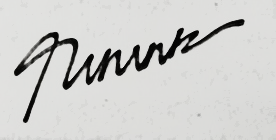 1st Author (Full name with title)				Rininta Nurrachmi